Приложение к приказу Министерства здравоохранения Донецкой Народной Республикиот 23 мая 2018 года № 839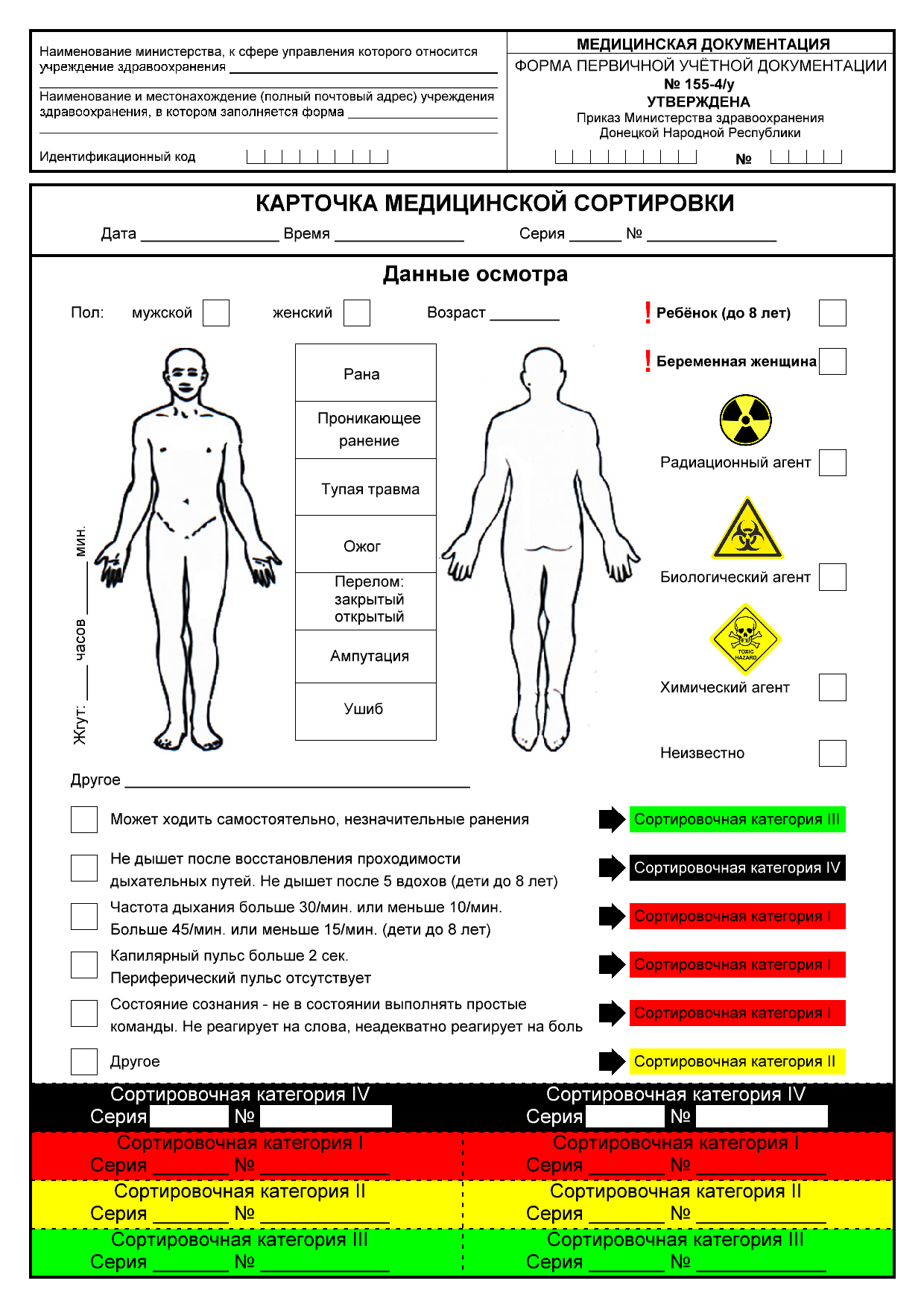 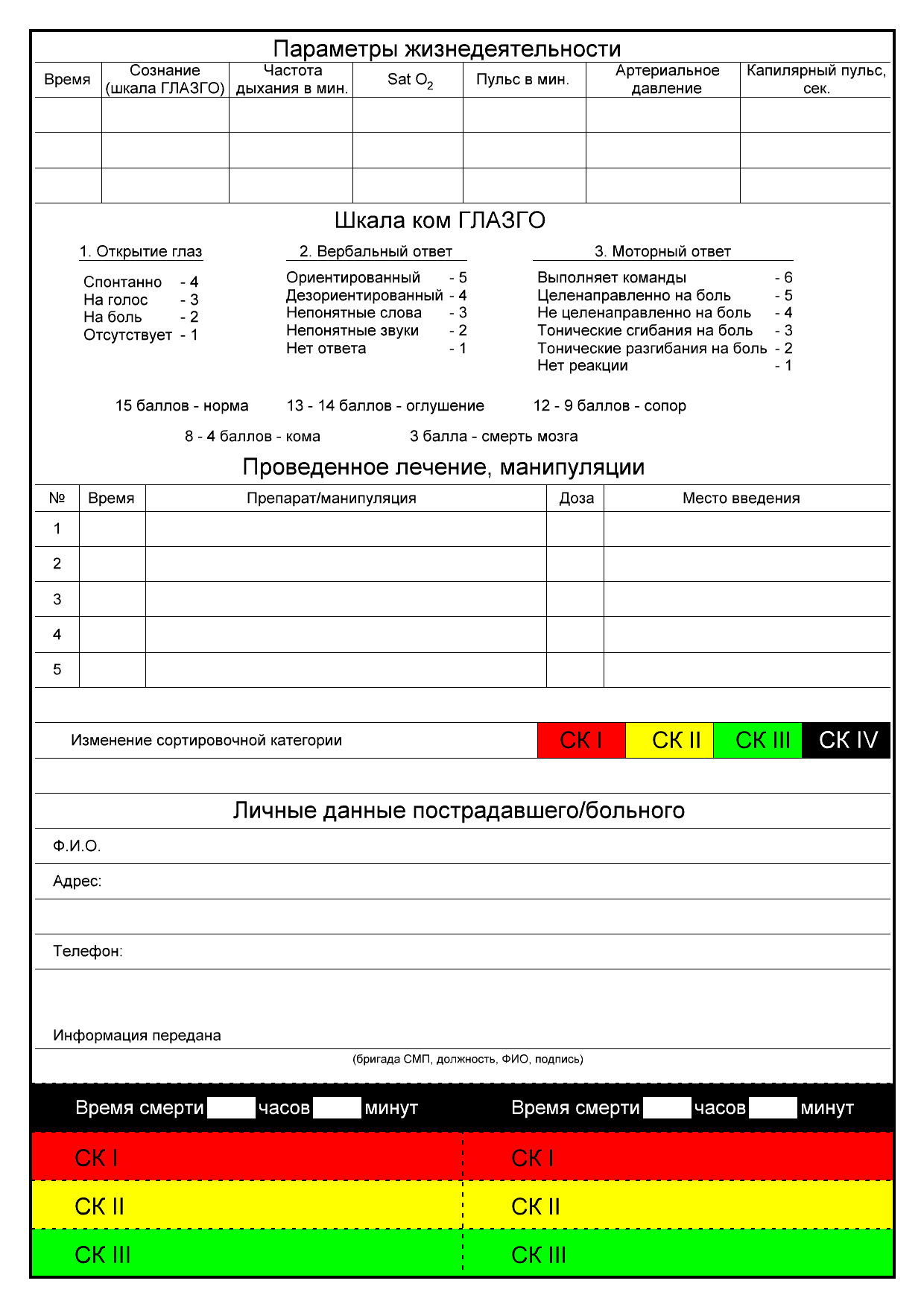 Начальник отдела правового и кадровогообеспечения МЗ ДНР								И.А. Залевская